МБДОУ "Детский сад комбинированного вида №69" ЭМР Саратовской области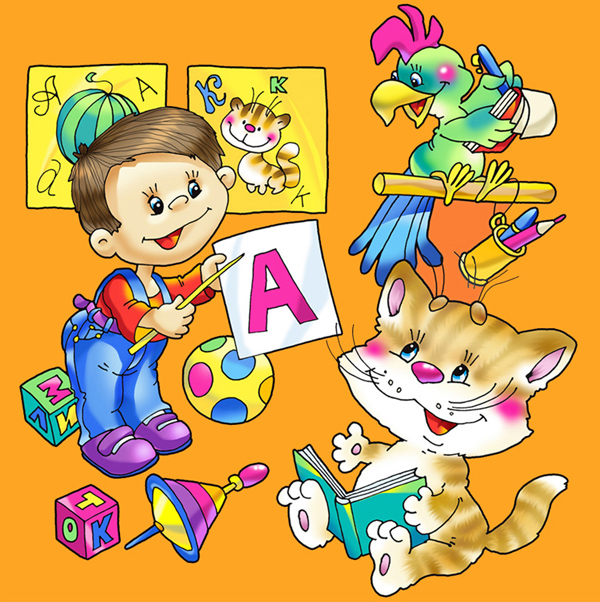 Семинар-практикум для родителейПодготовили Машкеева Вера Анатольевна,Старший воспитатель,Иоселева надежда Васильевна,Учитель – дефектолог, Епихова Ольга Вячеславовна,Учитель – дефектолог НА ТЕМУ: «УМ НА КОНЧИКАХ ПАЛЬЦЕВ»2016годЦель:пробудить интерес родителей к педагогическому процессу в ДОУ;расширить знания  родителей  о развитии мелкой моторики рук у детей  дошкольного возраста;познакомить родителей с нетрадиционными приемами и материалами, используемыми в работе с детьми по развитию мелкой моторики и координации движений рук, а также  с играми и упражнениями  для дошкольников;предоставить родителям практические рекомендации по применению игр и упражнений, направленных на развитие мелкой моторики рук.Предварительная работаПриглашение родителей на семинар-практикумАнкетирование,индивидуальные беседы с родителями с целью выяснения их представлений и возможностей по данной теме, анализ анкет.Выставка детских работ по изобразительной деятельностиВыставка развивающих игр В. В. Воскобовича: "Фонарики", "Яблонька", "Кораблик Плюх-плюх", "Квадраты", "Игровизоры".Выставка педагогической литературыВыставка дидактических пособий, тетрадей прописей для детей.Подбор музыкального сопровождения для мероприятия.Раздаточный материал для родителей: тарелочки с заготовками "Коврик", клеевой карандаш, пуговицы, пробки от пластиковых бутылок, прищепки, нитки с бусами, игры-шнуровки,  пинцет, пипетка, «сухие бассейны» - ёмкости, наполненные горохом или фасолью; грецкие орехи, шишки,  граненые  карандаши , листочки бумаги, игры-вкладыши, кубики,  мячики для массажа, зубные щетки, заготовки для оригами; конструктор, мозаика, пазлы, разрезные картинки, пирамидки, платочки, массажёры Су-джок, матрёшки; заготовки для оригами "Портрет папы", пальчиковый театр.Демонстрационный материал: массажёр,  мяч с шипами, сундучок, образец оригами "Портрет папы"Презентация опыта родителейОрганизация.Родители сидят за  двумя видами столов, на которых находятся различные предметы.Ход мероприятияПриветствие"Добрый вечер, уважаемые родители! Мы начинаем наш семинар- практикум «Ум на кончиках пальцев». Его ведущие:Старший воспитатель Машкеева В.А.,Учитель- дефектолог Иоселева Н.В.,Учитель- дефектолог Епихова О.В.2. Организационный момент(Звучит фрагмент аудиозаписи  «Волшебная страна»)	«Наверное, каждый из вас хорошо помнит свое детство. И, глядя на своих детей, мы часто думаем о том, как хорошо было в нашем детстве… Предлагаю вам ненадолго окунуться в тот  волшебный мир.  Представим на минуточку себя на месте малыша, поиграем …Вам купили киндер-сюрприз, а там... маленькая куколка и  я предлагаю вам сплести "коврик" в её домик. На столах ……………… Чей коврик окажется самым красивым? Начали....(Звучит фрагмент аудиозаписи  «Усатый нянь»)	Покажите коврики всем.Молодцы!  Было легко плести коврик?Оказывается нелёгкая это задача даже для взрослых. Представляете, каково  малышам…?	Чему научились вы, как дети,  выполняя задание? Подбирать красивое цветосочетание, создавать уют в "доме игрушек", усидчивости, терпению, умению доводить начатое дело до конца.Пальчики малыша стали более проворными, умелыми.	Счастливое детство, говорим мы, часто не подозревая, что быть ребенком трудно. Это непрерывная, сложная работа: расти, открывая мир,  учиться…  И ребенку приходится очень трудно без поддержки взрослых.	3. «Анализ анкет»%Справка – анализ  анкетирования родителей на тему: « Развитие мелкой моторики у дошкольников»Уважаемые родители!Ваш ребенок	 посещает наше дошкольное учреждение. Мы хотим помогать ему  шагать по тропинке развития. А для этого нам необходимо лучше узнать и понять его. Наблюдая за детьми, педагоги выявили такую закономерность: у большинства  детей отмечается общее моторное отставание, а также в развитии тонких движений пальцев.  Часто мышцы пальцев рук у детей слабые или слишком напряжены. Дети с плохо развитой ручной моторикой неловко держат ложку, карандаш, не могут застёгивать пуговицы, шнуровать ботинки, пользоваться  вилкой,  ножом во  время приема пищи.                                             Поэтому мы  попросили  Вас ответить на некоторые вопросы анкеты в рамках темы «Что такое мелкая моторика? Как её развивать?».Ваши ответы  помогли нам сориентироваться в том, чем мы сможем помочь Вам и Вашему малышу.Цель анкетирования:Выявить степень осведомленности родителей о том, что такое « Мелкая моторика».Определить степень осведомленности родителей о том, как развивать мелкую моторику дошкольников, и где брать необходимый материалВ анкетировании приняли участие 128  родителей. Предлагалось ответить на 8 вопросов. Результаты анкетирования занесены в таблицу:Выводы:В результате анкетирования выявлено, что родители, в основном, знают, что такое  «Мелкая моторика».  Считают   утверждение о том, что "Важно развивать мелкую моторику рук ребёнка" – правильным 71,3 % а затрудняются  ответить 28.7%.Большинство родителей,   84.7%  убеждены, что  начинать  развивать мелкую моторику, нужно с младенчества.   15.3% отметили, что это возраст  3-х лет. На вопрос знаете ли Вы, как это делать?   56% ответили - знаю, 27% - слабо представляю,               не знаю – 17 %.4. Т.А. «Немного теории…»	 В последнее время вычасто слышите о  моторике и необходимости ее развивать. Что такое моторика?Моторика, в переводе с латинского – движение.Крупная моторика – это координация движений конечностей и  тела. Ходьба, бег, ползание, прыжки, лазанье, метание – все это относится к крупной моторике.Ежедневно в детском саду во всех возрастных группах  педагоги  проводят динамические паузы, направленные на координацию движений  крупной моторики.( Показ динамической паузы детьми подготовительной группы)Предлагаю  вам отдохнуть после трудового дня и ощутить радость движения.Слушаем музыку, будьте внимательны, повторяем движения!(Выполнение родителями электронной физкультурной минутки Железновой)Спасибо!  Сейчас  мы выполняли действия, развивая крупную моторику.Н.В.Различают – крупную  и мелкую моторику.Мелкая моторика - это действия, которые выполняют мелкие мышцы ладоней и пальцев рук.Почему так важно для детей развитие мелкой моторики рук?	 Оказывается, около трети всей площади двигательной проекции коры головного мозга занимает проекция кисти руки, расположенная  близко к речевой зоне.  Следовательно, тонкие движения пальцев влияют  на формирование и развитие речевой функции ребенка, поэтому, чтобы научить малыша говорить, необходимо не только тренировать его артикуляционный аппарат, но и развивать движения пальцев рук или мелкую моторику. Если движение пальцев рук соответствует возрасту, то и речевое развитие находится в пределах нормы; если движение пальцев отстаёт, то задерживается и речевое развитие, хотя общая моторика при этом может быть нормальной.Поэтому, если вы хотите, чтобы ребёнок хорошо говорил, развивайте его руки!	Пальчиковая гимнастика не только положительно воздействует на речевые функции, но и на здоровье ребёнка.Медики установили, что массаж большого пальца повышает функциональную активность головного мозга, указательного - оказывает благотворное влияние на состояние желудка; среднего – на кишечник; безымянного – на печень и почки; мизинца – на сердце. 	Вся дальнейшая жизнь ребенка потребует использования точных, координированных движений кистей и пальцев, которые необходимы, чтобы одеваться, рисовать и писать,  выполнять множество разнообразных бытовых и учебных действий.	Известному педагогу В. А. Сухомлинскому принадлежит высказывание: «Ум ребёнка находится на кончиках его пальцев».Маленький ребёнок любит потрогать, лизнуть, кинуть предмет, потому что движение - способ познания мира. Так он учится различать температуру, твёрдость,  форму, размер, веспредметов. О свойствах окружающих его вещей ребёнок узнаёт через ощущения, которые получает от своих рук.Таким образом,  различные действия рук способствуют умственному развитию ребёнка: воображению, мышлению, вниманию, координации движений, пространственному восприятию, наблюдательности, зрительной и двигательной памяти.5. «Игровой калейдоскоп»   (игры и упражнения на развитиечувствительности и координации движений пальцев и кистей рук).Для каждого возраста характерна своя степень сложности выполнения упражнений. 	Педагоги и психологи рекомендуют начинать активную тренировку пальцев ребенка уже с восьмимесячного возраста. Хорошую тренировку движений для пальцев дают народные игры-потешки. Даже пассивное сгибание, разгибание пальчиков малыша ускоряет процесс усвоение речи в два раза. Недаром из поколения в поколение передаются забавные народные потешки, пальчиковые игры, такие как:«Сорока-сорока...»,«Ладушки-ладушки...»,«Идет коза рогатая...» и др.Игры с пальчиками создают благоприятный эмоциональный фон, развивают умение подражать взрослому, учат вслушиваться и понимать смысл речи, повышают речевую активность ребенка.Предлагаю вашему вниманию игры и упражнения на развитие мелкой моторики, которыми можно заниматься  дома."Пальчиковые игры"	 В  «пальчиковой игре»   ребёнок рассказывает стихотворение  руками. Она увлекательна и способствует развитию речи, творческой деятельности. В ходе  игры ребёнок, повторяя движения взрослых, активизирует моторику рук. Тем самым вырабатывается ловкость, умение управлять своими движениями, концентрировать внимание.Попробуем и мы с вами поиграть в такую игру.(Упражнение проводится с родителями)"Этот пальчик – дедушка,Этот пальчик – бабушка,Этот пальчик – папа,Этот пальчик – мама,Этот пальчик – яВот и вся моя семья!"С большим увлечением дети выполняют двигательные упражнения с использованием нетрадиционного материала. Он находиться на ваших столах.	Сейчас мы вместе постараемся выбрать этот материал, назвать способы и применение его для проведения массажа в домашних условиях.Задание - назовите предмет, с помощью которого можно провести самомассаж/ массаж ребенку кистей рук дома и способ применения этого предмета. (Затем педагог выслушивает ответы родителей, хвалит их за активность и творчество, обобщает знания)• Итак, массаж и самомассаж кистей  рук  можно проводить  с применением различных предметов: массажным мячиком, мячиком-ёжиком,  грецкими орехами, зубными щётками, карандашами.Предлагаю вам  выполнить самомассаж, чтобы использовать дома с детьми.1. Растираниезубной щеткой сначала подушечки пальца, затем медленно опускаться к его основанию, начиная с большого пальца до мизинца."Я возьму зубную щетку, Чтоб погладить пальчики, Станьте ловкими скорей, Пальчики-удальчики".2. Массаж поверхностей ладонеймячиками-ежиками.  Мяч можно вертеть  в руках, щелкать по нему пальцами -  «стрелять», состязаясь в меткости, сжимать и разжимать в ладони, перекатывать  по столу с удержанием его сначала (на первые две строки) между ладошками, затем большими пальцами, указательными, средними, безымянными, мизинцами.«Футбол»"Поиграем мы в футбол и забьём в ворота гол!Палец большой за ворота – горой!Указательный – смельчак, забивает гол – вот так!Средний – точно уж герой, забивает головой!Безымянный, вдруг споткнулся и с досады промахнулся!Малыш – мизинец – молодец, гол забил – игре конец!""Мячик мой не отдыхает, На ладошке он гуляет, Взад-вперед его качу, Вправо-влево – как хочу, Сверху – левой, снизу – правой Я его катаю, браво!" 3. Массаж шестигранными карандашами. Грани карандаша легко «укалывают» ладони, активизируют нервные окончания, снимают напряжение. (Упражнение проводится с родителями)«Добывание огня»Прокатывание карандаша между ладонями."Карандаш катать я буду,Может быть, огонь добуду".4. Массаж грецкими орехами (шишками) .Катать два ореха между ладонями. Прокатывать один орех между двумя пальцами. "Научился два ореха, Между пальцами катать. Это в школе мне поможет Буквы ровные писать. Я катаю свой орех Чтобы был быстрее всех". 5. Массаж«четками», бусамиПеребирание «четок»  развивает пальцы, успокаивает нервы.6. Массаж прищепками. Бельевой прищепкой поочерёдно «кусаем» ногтевые фаланги (подушечки от большого пальца к мизинцу и обратно) на ударные слоги стиха.(Упражнение проводится с родителями)"Сильно кусает котёнок-глупыш,Он думает, это не палец, а мышь. (Смена рук)Но я же играю с тобою, малыш,А будешь кусаться, скажу тебе: «Кыш! ».Игровое упражнение "Собери урожай". Прикрепите к занавеске красные и желтые прищепки и скажите малышу, что ягодки созрели. Предложите ему собрать все ягодки.Игровое упражнение "Найди прищепки". Можно рассредоточить по квартире в разных местах прищепки, прикрепив их на ковер, на покрывала кроватей, на книгу, край стола, веревку, куртку, висящую в коридоре и т. п. Ребенку нужно идти по квартире и отыскивать все «спрятавшиеся» прищепки.7. Массаж резиновыми массажёрами.Массажёры представляют собой полусферы из пластмассы или резины с бугристой поверхностью.Таким образом, мы с вами вспомнили и назвали различные виды массажа для развития мелкой моторики, которые вы можете в домашних условиях выполнять  с ребёнком.Развитию кисти и пальцев рук способствуют не только массаж,  но и разнообразные действия с предметами. Предлагаю Вам выбрать на ваших столах предметы, игровые пособия  для занимательных  игр  с ребенком. Постарайтесь предложить различные способы использования игрового оборудования для развития мелкой моторики.(Выслушивает ответы родителей, обобщает, дополняет их)• Игры с пуговицами, бусами, макаронами (нанизывание)Отлично развивает руку различное нанизывание. Нанизывать можно всё, что нанизывается: пуговицы, бусы, макароны.Пуговичное ожерелье. Пуговицы можно нанизывать на нитку, изготавливая бусы.Попросите  малыша помочь вам навести порядок в шкатулке с пуговицами. Самые крупные — в коробочку побольше, средние — в среднюю, мелкие — в маленькую.Теперь можно выложить из пуговиц красивый узор или фигурку, чередуя их по цвету, форме, величине: цветок, бусы, корзинку и т. п.работа с пуговицами (застёгивание и расстегивание пуговиц разного размера).Выкладывание пуговиц – выбрать самую маленькую и положить слева, выбрать самую большую и положить справа, среднюю по центру, впереди от себя и т. д., разложить от большой к маленькой пуговицы по порядку. Эта работа корригирует ещё и пространственную ориентацию, на нитку наденьте 3, 2, пуговицы, сколько осталось?• Игры с пробками от бутылок"Лыжники". «Вставить» в две крышки от бутылок резьбою вверх  указательный и средний пальцы. Двигать ихкак на «лыжах», делая по шагу на каждый ударный слог стиха."Ног от радости не чуя, С горки снежной вниз лечу я! Стал мне спорт родней и ближе,Кто помог мне в этом?" (Лыжи.) "Кто по лесу быстро мчится, Провалиться не боится?" (Лыжник.) «Логические цепочки» -  мама предлагает ребёнку рассмотреть ряд крышечек, а затем продолжить его, расставляя цветные крышечки в определенной последовательности.«Украсим салфеточку» -  мама показывает ребёнку украшенные салфеточки и предлагает помочь украсить салфеточки для кукол по предложенным образцам, самостоятельно.• Игры – шнуровкиМожно использовать как фабричного производства, так и выполненного своими руками. (Многообразие шнуровок представлено на выставке).Предлагаю вашему вниманию развивающую игру В.В.Воскобовича "Яблонька"Игра развивает пространственную ориентировку, внимание, формирует навыки шнуровки, способствует точности глазомера, последовательности действий, знакомит ребенка с буквами, учить слитному чтению.• Игры с сыпучими материаламиИгры с крупами (дети очень любят играть руками в сухом пальчиковом бассейне из гречки, гороха, фасоли) .Самомассаж в «сухом бассейне» можно сопровождать стихотворным текстом:"Месим, месим тесто,Будет в печи место.Будут – будут из печиБулочки и калачи".Работа с природным материаломМожно выполнять массаж пальчиков и кистей рук малыша, давая перебирать, пересыпать, складывать  по разным тарелкам: фасоль – в большую тарелку, горох – в среднюю, а рис – в самую маленькую. Наполняя бутылочки фасолью, горохом малыш слышит, как они звонко стучат по стенкам бутылочки. Его привлекает сам процесс: опускание бобов в отверстие. Можно попросить отмерить ложкой необходимое количество крупы. Покажите, как можно насыпать крупу с помощью ложки. Для того чтобы черпать ложкой, ребёнку придется активно вращать кистью руки, а также быть внимательным и аккуратным. Можно выложить узор, чередуя по цвету и форме различные бобы.Можно выложить из палочек ствол дерева, из крылаток  ветки дерева и т.п.Игры со спичками или счётными палочками «Квадрат» - "Четыре палочки сложил и квадратик получил".«Треугольник» - "У треугольника три стороны и они могут быть разной длины".«Кубик» - "У кубика много сторон, можно построить из кубиков дом".«Трапеция» - "Трапеция больше на крышу похожа, юбку рисуют трапецией тоже; взять треугольник и верх удалить – трапецию можно и так получить".«Прямоугольник» - "Прямоугольник квадрата длиннее, фигура попроще, рисуем смелее"«Звёздочка» - "Звёзды нам с небес сияют, ночью путь нам освещают".«Мост» - "Мост построим через реку для машин и человека".Таким образом, мы каждый раз изменяем задание, чтобы постоянно удерживать интерес ребенка к продуктивной деятельности.(Провести  с родителями)Игры с пинцетом и пипеткойЭто упражнение особенно хорошо тренирует координацию пальцев руки. Оно требует предельной концентрации внимания. Работа требует большой точности в движениях.• Игры с чётками, узелками, бусами на верёвке.Перебирать узелки (бусины) пальцами, на каждый узелок (бусину) называя по порядку дни недели, месяцы, домашних животных, зверей, посуду, одежду. Считать количество бус (в прямом и обратном порядке). Перебирание бус развивает пальцы, успокаивает нервы."Дома я одна скучала,Бусы мамины достала.Бусы я перебираю,Свои пальцы развиваю".• Комканье платкаБерем носовой платок за уголок и показываем ребенку, как целиком вобрать его в ладонь, используя пальцы только одной руки. Другая рука не помогает. Можно одновременно комкать и два платка руками.«У меня живёт проглот –Весь платок он скушал, вот! »Ребенок комкает, начиная с угла, платочек так, чтобы он весь уместился в кулачке.«Волшебный мешочек»В этой игре ребенок развивает зрительные внимание, память, способность узнавать предметы на ощупь. Ход игры. Один из двух одинаковых наборов мелких игрушек нужно поместить в мешочек. Игрушки из такого же набора по одной показываются ребенку. Он должен на ощупь выбрать из мешочка такую же игрушку. Через 2-3 занятия малыш должен сам узнавать игрушки на ощупь, не ожидая показа парной.Казалось бы, на первый взгляд, простое задание для ребёнка, но на самом деле это очень сложно, на ощупь найти нужный предмет.Варианты игры.•	Выбрать на ощупь из 4-5 мягких игрушек. Допустим -  зайчика.•	Найти с закрытыми глазами две одинаковые мягкие игрушки•	Сравнить две мягкие игрушки на ощупь. Чем похожи? Чем различаются?•	На ощупь (через ткань) определить содержимое мешочка.  (В мешочке могут лежать легкоузнаваемые предметы: кубик, коробок, матрёшка и др.)•	Найти одинаковые предметы в двух разных мешочках.•	С закрытыми глазами выстроить по высоте матрёшек.Следующее задание родителям. Расскажите, какие игрушки имеются дома у вашего ребёнка. Почему вы рекомендуете их приобрести другим семьям?(Выслушивает, обобщает ответы родителей )Хорошими помощниками для развития мелкой моторики у детей являются развивающие игрушки:1.	Игрушки-шнуровки - дают возможность придумать множество игр.2.	Деревянная пирамидка - помогает развивать мелкую моторику, логическое мышление, освоение новых форм, размеров, цвета; изготовленная из дерева несет в себе положительную энергию, приятно держать в руках, всегда теплое на ощупь.3.	Кубики - развитие не только мелкой моторики и пространственного мышления, но и развитие внимания и логики.4.	Конструкторы - развивают пространственное мышление, моторику, творческие способности.5.	Рамки и вкладыши - способствуют развитию мелкой моторки рук, самостоятельности, внимания, цветового восприятия предмета, логического и ассоциативного мышления. 6.	Фигурки на магнитах - развивают мелкую моторику, координацию движений, пространственного мышления.7.	Пазлы - развитие внимания, сообразительности, логического мышления, координированной работы глаз и кистей рук.8.	Мозаика - способствует развитию мелкой моторики, сообразительности и творческих способностей ребенка.Рекомендую вам развивающие игры В.В.Воскобовича "Фонарики", кораблик "Плюх-плюх".(Показ, объяснение)Приобретая игрушки для развития мелкой моторики у детей, важно помнить, что только совместная деятельность взрослого и ребенка даст положительный результат.Виды театра.Разговорно-пальцевая деятельность наиболее естественна в детском театре.В дошкольном учреждении используются различные виды театров: «Театр картинок», «Театр пальчиков», «Театр рукавичек», «Театр Петрушек». Здесь требуются умелые руки и желание произносить монологи, даже  умение самостоятельно создавать сценарии, роли, озвучивать сценки. Куклы двигаются в такт музыке, поворачивают голову, кланяются, выразительно действуют «руками» - детскими пальцами.Изобразительная деятельностьИнтерес и яркий эмоциональный настрой вызывает у детей пальчиковые игры на бумаге. Рисовать можно не только кисточкой, но и пальчиками, косточками, камешками, ракушками, пуговицами, веревочками. Волшебные превращения этих материалов в картинки радуют детей.И, конечно же, такие традиционные формы работы по развитию мелкой моторики как:• Рисование• Лепка (пластилин, солёное тесто)• АппликацияПредлагаю посмотреть работы ваших детей.В нашем детском саду мы используем нетрадиционные техники рисования для развития речи детей.Педагоги рисуют разными способами рисования:пластилинография, смятой бумагой, солью,скатывание шарика из бумаги, ладошкой и т.д.)(Выставка детских работ)Деятельность с бумагой, ножницами, соленым тестом, пластилином, красками, карандашами отражает и углубляет представления детей об окружающих их предметах, способствует проявлению умственной и речевой активности. Оригами.Занятия оригами хороши тем, что дают возможность ребенку работать двумя руками одновременно. Если в других видах деятельности основную работу выполняет ведущая рука, то в оригами (с этим может сравниться только лепка) очень часто одинаковые движения выполняют обе руки. 	Предлагаю вам накануне праздника День Защитника Отечества приготовить подарок для мужчин, совместно с ребенком. Для этого нам понадобятся картонные заготовки и бумага. Начнем!(Объяснение, показ, выполнение)Закончить портрет папы вы сможете дома вместе с ребёнком. В подготовительной группе руки детей необходимо готовить к обучению письму.Задание родителям.  Предложите упражнения, способствующие успешному усвоению навыка письма будущему первокласснику.(Выслушивает, обобщает ответы родителей )	Для подготовки руки к письму я могу предложить следующие упражнения:•	Ежедневная пальчиковая гимнастика.•	Упражнения в обводке контуров предметов, рисование по трафаретам, по клеткам (зрительные и слуховые диктанты), штриховка вертикальная, горизонтальная, наклонная, рисование «петелькой», «штрихом» (упражнения выполнять только карандашом).•	Работа с ножницами: разрезание бумаги на части по образцу, вырезание знакомых геометрических фигур и несложных предметов ( дом,  ёлка и т. д.) по контуру и без него.•	Рисование несложных геометрических фигур, предметов, букв в воздухе и на столе ведущей рукой, затем другой рукой и обеими руками вместе; поочерёдное рисование каждым пальцем одной, затем другой руки.•	Работа с пластилином (лепка).•	Печатание букв в тетрадях прописях (Показ тетрадей- прописей)•	Конструирование и работа с мозаикой.•	Выкладывание фигур из спичек (палочек).•	Массаж и самомассаж пальцев рук.Проведение таких упражнений позволяет облегчить будущим школьникам усвоение навыков письма, развивает зрительную, произвольную память.Положительным опытом семейного воспитания по развитию мелкоймоторики поделится Соловьева Ирина Александровна.Слово предоставляется  И .А. Вывод. Умелыми пальцы становятся не сразу. Главное помнить золотое правило: игры и упражнения, пальчиковые разминки должны проводиться систематически.Чем «умнее» руки, тем умнее ребенок.В  помощь родителямпредлагаю следующую  литература:Крупенчук О.И. «Научите меня говорить правильно». – СПб., 2003г«Пальчиковые игры». – СПб., 2005гКольцова М.М. «Двигательная активность и развитие функций мозга ребёнка». – М., 1973г.Альбомы – развитие мелкой моторики:«Привет, ладошка!», «Мой мизинчик, где ты был?», «Вышли пальчики гулять» «Здравствуй, как живёшь?»  III.Подведение итогов семинара-практикума	"Уважаемые родители! Подходит к концу наш семинар-практикум.Ваше понимание значимости развития мелкой моторики рук помогут оградить ребенка от дополнительных трудностей в школе. Я предлагаю вам написать в книгу отзывов, чтобы вы хотели взятьс собой в будущее из приобретенных сегодня  знаний, умений.Например: «Удачным сегодня было… »; «Я задумалась… »; «Мне бы хотелось в следующий раз…»Напишите ваши пожелания, рекомендации. Спасибо за внимание!Методическая литература:1. Белая А. Е., Мирясова В. И.  «Пальчиковые игры для развития речи дошкольника»2. Коноваленко В. В., Коноваленко С. В.  «Артикуляционная, пальчиковая гимнастика»3. Алябьева Е. А.  «Логоритмические упражнения без музыкального сопровождения»4. Черенкова Е. «Развивающие игры с пальчиками»5. Агапова И., Давыдова М. «Игры с пальчиками для развития речи»6. Савина Л. П. «Пальчиковая гимнастика для развития речи дошкольника»7. ТкаченкоТ. А.  «Развиваем мелкую моторику»8. http://nsportal.ru/detskii-sad/korrektsionnaya-pedagogika/2015/12/15/sistema-raboty-po-razvitiyu-melkoy-motoriki-u9. http://www.blyo.ru/referaty_po_psixologii/diplomnaya_rabota_isledovanie_razvitiya.html10.  http://malish-nash.ru/viewtopic.php?id=138011. http://www.maam.ru/detskijsad/seminar-praktikum-dlja-roditelei-razvitie-melkoi-motoriki-u-detei-mladshego-doshkolnogo-vozrasta.html№п/пСодержание вопросаСодержание ответаСодержание ответаРезультат %1Знаете ли Вы, что такое  "мелкая  моторика"? Знаю.         Знаю.         72.61Знаете ли Вы, что такое  "мелкая  моторика"? Слабо представляю.        Слабо представляю.        27.41Знаете ли Вы, что такое  "мелкая  моторика"? Не знаюНе знаю02Считаете ли Вы утверждение о том, что "Важно развивать мелкую моторику рук ребёнка"  правильнымДаДа71.32Считаете ли Вы утверждение о том, что "Важно развивать мелкую моторику рук ребёнка"  правильнымНетНет02Считаете ли Вы утверждение о том, что "Важно развивать мелкую моторику рук ребёнка"  правильнымЗатрудняюсь ответитьЗатрудняюсь ответить28.73С какого возраста нужно начинать  развивать мелкую моторику?С младенчества                      С младенчества                      84.73С какого возраста нужно начинать  развивать мелкую моторику?С 3 лет                        С 3 лет                        15.33С какого возраста нужно начинать  развивать мелкую моторику?С 7 летС 7 лет04Знаете ли Вы, как это делать? Знаю.                   Знаю.                   564Знаете ли Вы, как это делать? Слабо представляю.               Слабо представляю.               274Знаете ли Вы, как это делать? Не знаю.Не знаю.175Какие способы развития мелкой моторики рук Вы используете? Игры, упражнения, в процессе общения с ребенкомИгры, упражнения, в процессе общения с ребенкомИгры, упражнения, в процессе общения с ребенком6Какой материал используете для развития ребёнка?  Крупа, природный материал, пуговицы, бусы, иголки, нитки, конструктор, мозаика, матрешки, пирамидки, кубики и т. д.Крупа, природный материал, пуговицы, бусы, иголки, нитки, конструктор, мозаика, матрешки, пирамидки, кубики и т. д.Крупа, природный материал, пуговицы, бусы, иголки, нитки, конструктор, мозаика, матрешки, пирамидки, кубики и т. д.7Откуда получаете информацию о развитии мелкой моторики? Детский сад, ТВ, Интернет, общение, литератураДетский сад, ТВ, Интернет, общение, литератураДетский сад, ТВ, Интернет, общение, литература8Можете ли Вы поделиться положительным опытом семейного  воспитания в данном направлении на  семинаре-практикуме для родителей?Да    17178Можете ли Вы поделиться положительным опытом семейного  воспитания в данном направлении на  семинаре-практикуме для родителей?Затрудняюсь ответить8383Ответы на вопрос - какой материал используете для игр с ребёнком были самыми разными.  Это крупа, природный материал, пуговицы, бусы, иголки, нитки, конструктор, мозаика, матрешки, пирамидки, кубики и т. д. Информацию о том.как развивать мелкую моторику родители получают из самых разных источников. Это детский сад, ТВ, Интернет, общение, литература и т. д.Таким образом: проанализировав анкеты родителей,  пришли к выводу о целесообразности проведения семинара-практикума на данную тему.                В рамках семинара показать родителям мастер – класс гдепознакомить  с нетрадиционными приемами и материалами, используемыми в работе с детьми по развитию мелкой моторики и координации движений рук, а также  с играми и упражнениями  для дошкольников;предоставить  практические рекомендации по применению игр и упражнений, направленных на развитие мелкой моторики рук; послушать положительный опыт семейного воспитания.